О внесении изменений в решение Березовского поселкового Совета депутатов от 14.12.2021 № 15-7 «Об утверждении Положения о муниципальном жилищном контроле»В соответствии с Федеральным законом от 06.10.2003 № 131-ФЗ «Об общих принципах организации местного самоуправления в Российской Федерации», пунктом 12 части 1 статьи 20 Жилищного кодекса Российской Федерации, Федеральным законом 
от 18.03.2023 № 71-ФЗ «О внесении изменений в статьи 2 и 3 Федерального закона 
«О газоснабжении в Российской Федерации» и Жилищный кодекс Российской Федерации», руководствуясь Уставом поселка Березовка Березовского района Красноярского края, Березовский поселковый Совет депутатовРЕШИЛ:Внести в решение Березовского поселкового Совета депутатов от 14.12.2021 № 15-7 «Об утверждении Положения о муниципальном жилищном контроле» следующие изменения:в приложении:пункт 2 дополнить подпунктом 12 следующего содержания:«12) требований к безопасной эксплуатации и техническому обслуживанию внутридомового и (или) внутриквартирного газового оборудования, а также требований к содержанию относящихся к общему имуществу в многоквартирном доме вентиляционных и дымовых каналов.».Контроль за исполнением настоящего решения возложить на постоянную комиссию Березовского поселкового Совета депутатов по благоустройству, градостроительству, жилищно-коммунальному хозяйству и земельным вопросам.Решение вступает в силу в день, следующий за днем официального опубликования в газете «Пригород».п. Березовка«25» сентября 2023      			              № 32-3Председатель Березовскогопоселкового Совета депутатов С.С. СвиридовИсполняющий полномочия Главы поселка БерезовкаА.Н. Сабуров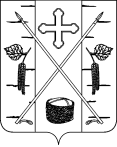 